Музыкальный конкурс"Поющая семья 2020"Положение о конкурсе «Поющая семья»Общие положенияКонкурс «Поющая семья» проводится на основании годового плана деятельности муниципального бюджетного дошкольного образовательного учреждения - детский сад № 393  (далее ДОУ)Время проведения Конкурса: конкурс проводится 30 января 2020Цели и задачи конкурсаКонкурс проводится в целях непосредственного вовлечения родителей в образовательную деятельность ДОУ на основе выявления образовательных потребностей и поддержки образовательных инициатив семьи.Основными задачами конкурса являются:укрепление семейных традиций и ценностей;повышение творческой активности родителей и детей;выявление музыкально - одаренных детей, предоставление им возможности самовыражения.Участники конкурсаДля участия в Конкурсе приглашаются родители воспитанников разных возрастных групп. Состав семейного ансамбля: дети, взрослые (количество не ограничивается, приветствуется участие папы, мамы, допускается участие бабушек, дедушек, близких родственников). Минимальный состав – 3 человекаОрганизация и проведение Конкурса Желающим принять участие в конкурсе необходимо в срок до 20 января подать заявку (Приложение 1) педагогу своей группы.На основе заявок составляется программа концерта. Участники конкурса исполняют песню, продолжительностью не более 4 минут. Песня может исполняться под собственный аккомпанемент, а capella (без музыкального сопровождения), в сопровождении концертмейстера, инструментальной группы или фонограммы «минус». Фонограммы должны быть представлены на CD или USB не позднее 20 января. Все диски или файлы должны быть подписаны: фамилия семьи - исполнителя, название песни, номер трека на диске. Литературно - музыкальные композиции в конкурсе не рассматриваются.Критерии оценки:художественный образ, артистичность;качество и культура исполнения;музыкальные данные;оригинальностьКаждый критерий оценивается по 5-балльной шкале.Жюри КонкурсаВ состав жюри входят специалисты и педагоги детского сада.Награждение победителейРешение жюри фиксируется в протоколе, подписывается всеми членами жюри, пересмотру не подлежит.В конкурсе предусмотрены следующие номинации:«Самая поющая семья»«Самая музыкальная семья»«Самая активная семья»«Семья с необычными талантами»«Самая голосистая семья»Самая артистичная семья»Дополнительные номинации« Самый младший участник»«Самый взрослый участник»«Самая дружная семья»Жюри может конкурса учреждать специальные призы.Победители номинаций награждаются грамотами, остальные участники - сертификатами за участие в конкурсе. Все дети участник награждаются поощрительными призами.  Заявка на участие в семейном конкурсе «Поющая семья»Фамилия Имя ребенка:__________________________________________________________№ группы:___________________________________________________________Состав семейного ансамбля (ФИО участников, родственные связи):__________________________________________________________________________________________________________________________________________________________________________________________________________________________________________________________________________________________________________________________________________________________________________________________________________________________________________________________________________________________________________________________________________________________________________________________________________________________________________________________________________________Указать название, автора песни:__________________________________________________________________________________________________________Необходимое оборудование для выступления (проектор, музыкальный центр, фортепиано)____________________________________________________________________________________________________________________Приглашаем семьи наших воспитанников принять участиев музыкальном конкурсе детского сада "Поющая семья ",который состоится 30 января 2020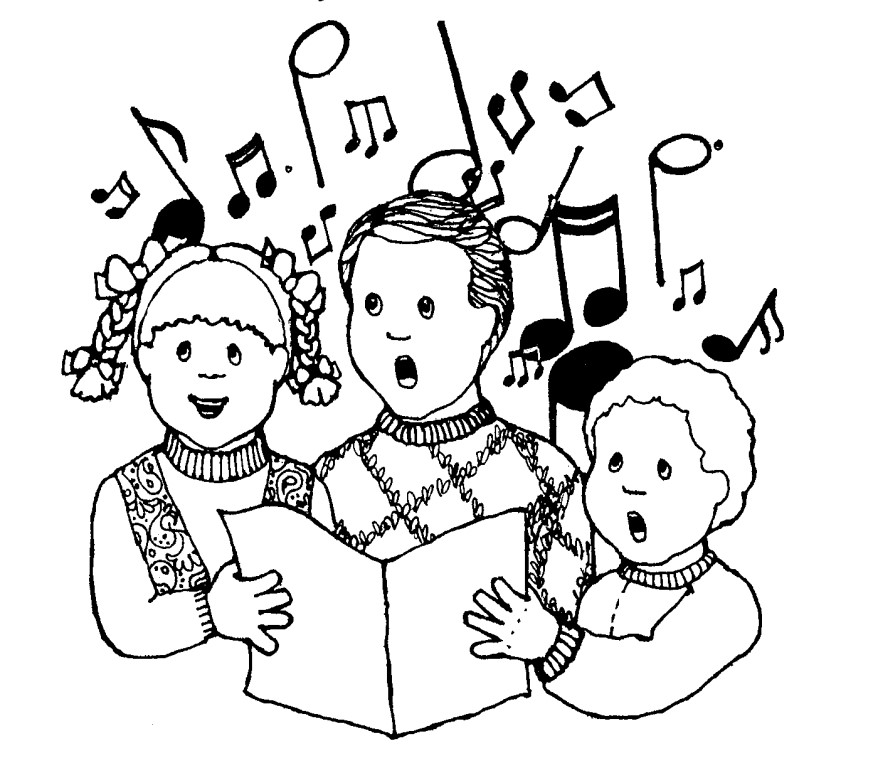 Приглашаем семьи наших воспитанников принять участиев музыкальном конкурсе детского сада "Поющая семья ",который состоится 30 января 2020